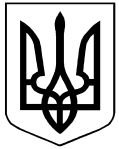 Міністерство освіти і науки УкраїниЗАТВЕРДЖЕНОнаказ Міністерства освіти і науки України_____________ 2024 № ____Державний освітній стандарт5169. О. 84.25 – 2024Професія: 	Командир відділення Оперативно-рятувальної служби цивільного захистуСпеціалізації:	командир відділення (аварійно-рятувального) Оперативно- рятувальної служби цивільного захисту;командир відділення (пожежно-рятувального) Оперативно-рятувальної служби цивільного захистуКод: 	5169Професійні кваліфікації: командир відділення Оперативно-рятувальної служби цивільного захисту;командир відділення Оперативно-рятувальної служби цивільного захисту 3-го класу;командир відділення Оперативно-рятувальної служби цивільного захисту 2-го класу;командир відділення Оперативно-рятувальної служби цивільного захисту 1-го класу;командир відділення Оперативно-рятувальної служби цивільного захисту вищої категоріїОсвітня кваліфікація: кваліфікований робітникРівень освітньої кваліфікації: другий (базовий)Видання офіційнеКиїв – 2024Відомості про авторський колектив розробниківІ. Загальні положенняДержавний освітній стандарт (далі – Стандарт) з професії 5169 «Командир відділення Оперативно-рятувальної служби цивільного захисту» розроблено відповідно до:Конституції України, Законів України «Про освіту», «Про професійну (професійно-технічну) освіту», «Про професійний розвиток працівників», 
«Про організації роботодавців, їх об’єднання, права і гарантії їх діяльності»;постанови Кабінету Міністрів України від 16 жовтня 2014 р. № 630 
«Про затвердження Положення про Міністерство освіти і науки України»;постанови Кабінету Міністрів України від 20 жовтня 2021 р. № 1077 
«Про затвердження Державного стандарту професійної (професійно-технічної) освіти»;методичних рекомендацій щодо розроблення стандартів професійної (професійно-технічної) освіти за компетентнісним підходом, затверджених наказом Міністерства освіти і науки України від 17 лютого 2021 р. № 216;кваліфікаційної характеристики за професією «Командир відділення Оперативно-рятувальної служби цивільного захисту» та Довідника кваліфікаційних характеристик професій працівників у сфері цивільного захисту України (випуск 92), погодженого наказом Міністерства розвитку економіки України від 12.01.2022 № 4803-03/1211, затвердженого наказом Державної служби України з надзвичайних ситуацій від 17.01.2022 № 41 (далі – Довідник кваліфікаційних характеристик);рамкової програми Європейського Союзу щодо оновлених ключових компетентностей для навчання протягом життя, схваленої Європейським парламентом і Радою Європейського Союзу 17 січня 2018 року;інших нормативно-правових актів.Стандарт є обов’язковим для виконання усіма закладами професійної (професійно-технічної) освіти, підприємствами, установами та організаціями, незалежно від їх підпорядкування та форми власності, які здійснюють 
(або забезпечують) первинну професійну підготовку, професійне
(професійно-технічне) навчання, перепідготовку, підвищення кваліфікації кваліфікованих робітників та видають документи встановленого зразка за цією професією.Державний освітній стандарт містить:титульну сторінку;відомості про авторський колектив розробників;загальні положення щодо виконання стандарту;порядок присвоєння кваліфікацій та видачі відповідних документів;вимоги до результатів навчання, що містять перелік ключових компетентностей за професією, перелік загальних компетентностей за професією, перелік результатів навчання та їх зміст;орієнтовний перелік основних засобів навчання.Структурування змісту Стандарту базується на компетентнісному підході, що передбачає формування у здобувача освіти загальних та професійних компетентностей і розвиток ключових компетентностей.Професійні та загальні компетентності дають особі змогу виконувати трудові функції, швидко адаптуватися до змін у професійній діяльності
та є складовими відповідної професійної кваліфікації.Результати навчання за цим Стандартом формуються на основі загальних, ключових і професійних компетентностей та їх змісту.Освітній рівень вступника: повна загальна середня освіта.Види професійної підготовкиПідготовка кваліфікованих робітників за професією може проводитися 
за такими видами: первина професійна підготовка, професійне 
(професійно-технічне) навчання, перепідготовка, підвищення кваліфікації.Первина професійна підготовка, професійне (професійно-технічне) навчання за професією 5169 «Командир відділення Оперативно-рятувальної  служби цивільного захисту» передбачає здобуття особою всіх результатів навчання, що визначені Стандартом відповідно до типу та виду обладнання, яке буде задіяне в процесі трудової діяльності.Стандартом визначено загальні знання та вміння для професії, що в повному обсязі включаються до змісту першого результату навчання. До першого результату навчання також включаються такі ключові компетентності: «Комунікативна», «Особистісна, соціальна й навчальна», «Громадянська». «Енергоефективна та екологічна компетентності» формуються впродовж освітньої програми залежно від результатів навчання.Стандарт встановлює максимально допустиму кількість годин для досягнення результатів навчання, що становить 585 годин. Кількість годин між окремими результатами навчання розподіляється освітньою програмою закладу освіти. Тривалість професійної підготовки встановлюється освітньою програмою закладу освіти та визначається його робочим навчальним планом.Перепідготовка з інших професій з присвоєнням професійної кваліфікації 5169 «Командир відділення Оперативно-рятувальної служби цивільного захисту» здійснюється за окремою освітньою програмою закладу освіти. Тривалість навчання залежить від наявності в особи документів про освіту чи присвоєння кваліфікації, набутого досвіду (неформальна чи інформальна освіта) та визначається за результатами вхідного контролю. Вхідний контроль знань, умінь та навичок здійснюється відповідно до законодавства. Стаж роботи за фахом у сфері цивільного захисту – не менше 2 років.Підвищення кваліфікації за професією 5169 «Командир відділення Оперативно-рятувальної  служби цивільного захисту» з отриманням професійних кваліфікацій 1-го, 2-го, 3-го класів та «вищої категорії» відбувається за наявності професійної (професійно-технічної) освіти, перепідготовки та стажу роботи на посаді відповідно до вимог Довідника кваліфікаційних характеристик. Тривалість навчання визначається за результатами вхідного контролю, встановлюється освітньою програмою закладу освіти та визначається його робочим навчальним планом і становить не більше 145 годин. Вхідний контроль знань, умінь та навичок здійснюється відповідно до законодавства.Робочі навчальні плани розробляються самостійно закладами професійної (професійно-технічної) освіти, погоджуються навчально (науково)-методичними центрами (кабінетами) професійно-технічної освіти та затверджуються органами управління освітою.Орієнтовний перелік основних засобів навчання за професією розроблено відповідно до кваліфікаційної характеристики, потреб цивільного захисту, сучасних технологій та матеріалів.Заклади професійної (професійно-технічної) освіти організовують та здійснюють поточний, тематичний, проміжний і вихідний контроль знань, умінь та навичок здобувачів освіти, їх кваліфікаційну атестацію. Представники роботодавців, їх організацій та об’єднань можуть долучатися до проведення контролю знань, умінь та навичок здобувачів освіти та безпосередньо беруть участь у кваліфікаційній атестації.Після завершення навчання кожен здобувач освіти повинен уміти самостійно виконувати всі роботи, передбачені Стандартом, технологічними умовами і нормами, встановленими у галузі цивільного захисту.Навчання з охорони праці проводиться відповідно до вимог чинних нормативно-правових актів з питань охорони праці. При складанні робочих навчальних планів та освітніх програм необхідно врахувати, що при професійній підготовці на вивчення предмета «Охорона праці» потрібно виділити не менше 30 годин навчального часу, а при підвищенні кваліфікації та перепідготовці – не менше 15 годин (п. 2.3. Типового положення про порядок проведення навчання і перевірки знань з питань охорони праці, затвердженого наказом Державного комітету України з нагляду за охороною праці від 26 січня 2005 р. 
№ 15, зареєстрованого в Міністерстві юстиції України 15 лютого 2005 р. 
за № 231/10511).Навчання і перевірка знань з охорони праці здійснюється відповідно до нормативно-правових актів та чинних інструкцій з охорони праці у сфері цивільного захисту.Питання охорони праці, що стосуються технології виконання робіт, застосування матеріалів, обладнання чи інструментів включаються до робочих освітніх програм.До самостійного виконання робіт здобувачі освіти допускаються лише після навчання й перевірки знань з охорони праці.Навчання з надання домедичної допомоги проводиться відповідно до Порядку підготовки та підвищення кваліфікації осіб, які зобов'язані надавати домедичну допомогу, затвердженого постановою Кабінету Міністрів України від 21 листопада 2012 р. № 1115 та затверджених програм Міністерства охорони здоров’я.Навчально-тренувальна програма домедичної підготовки другого рівня «Перший на місці події» включається до освітньої програми закладу професійної (професійно-технічної) освіти. Порядок присвоєння кваліфікацій та видачі відповідних документівПорядок проведення кваліфікаційної атестації здобувачів освіти та присвоєння їм професійної кваліфікації визначається центральним органом виконавчої влади, що забезпечує формування державної політики у сфері трудових відносин, за погодженням із центральним органом виконавчої влади, що забезпечує формування та реалізує державну політику у сфері освіти і науки.Критерії кваліфікаційної атестації випускників розробляються закладом професійної (професійно-технічної) освіти спільно з роботодавцями.Кваліфікаційна пробна робота проводиться за рахунок часу, відведеного на виробничу практику. Перелік кваліфікаційних пробних робіт розробляється закладами професійної (професійно-технічної) освіти відповідно до Стандарту, потреб роботодавців, сучасних технологій та новітніх матеріалів.Здобувачу освіти, який при первинній професійній підготовці опанував відповідну освітню програму й успішно пройшов кваліфікаційну атестацію, присвоюється освітньо-кваліфікаційний рівень «кваліфікований робітник» та видається диплом кваліфікованого робітника державного зразка.Випускнику закладу професійної (професійно-технічної) освіти, який опанував відповідну освітню програму та успішно пройшов кваліфікаційну атестацію, видається свідоцтво державного зразка про присвоєння (підвищення) професійної кваліфікації.Сфера професійної діяльностіВідповідно до законодавства.Назва виду економічної діяльності, секції, розділу, групи та класу економічної діяльності та їхній код згідно з Національним класифікатором України ДК 009:2010 «Класифікація видів економічної діяльності»:секція О: Державне управління й оборона; обов’язкове соціальне страхування;Розділ 84: Державне управління й оборона; обов’язкове соціальне страхування;Група 84.2: Надання державних послуг суспільству в цілому;Клас 84.25: Діяльність пожежних служб.Умовні позначення, що використовуються в цьому стандарті:КК – ключова компетентністьПК – професійна компетентністьЗГ – загальна компетентністьРН – результати навчанняІІ. Вимоги до результатів навчання2.1. Перелік ключових компетентностей за професією2.2. Загальні компетентності за професією2.3. Зміст загальних компетентностей2.4. Перелік результатів навчанняСпеціалізація:	командир відділення (пожежно-рятувального) Оперативно-рятувальної служби цивільного захисту2.5. Зміст результатів навчання2.6. Перелік результатів навчанняСпеціалізація:	командир відділення (аварійно-рятувального) Оперативно- рятувальної служби цивільного захисту2.7. Зміст результатів навчанняІІІ. Орієнтовний перелік основних засобів навчанняПрофесія: Командир відділення Оперативно-рятувальної служби цивільного захисту3.1. Спеціалізація: командир відділення (пожежно-рятувального) Оперативно-рятувальної служби цивільного захистуПрофесія: Командир відділення Оперативно-рятувальної служби цивільного захисту3.2. Спеціалізація: командир відділення (аварійно-рятувального) Оперативно-рятувальної служби цивільного захисту1.ІванСИНЧУК начальник відділення-майстер виробничого навчання навчального відділення пожежної тактики та організації служби Вищого професійного училища Львівського державного університету безпеки життєдіяльності (м. Вінниця)2.ОлександрЗІНЧЕНКОначальник навчального пункту аварійно-рятувального загону спеціального призначення Головного управління Державної служби України з надзвичайних ситуацій в Одеській області3.ВолодимирІЩУКвикладач кафедри пожежної та рятувальної підготовки Національного університету цивільного захисту України4.ВіталійКОБЕЦЬстарший викладач-методист навчального пункту аварійно-рятувального загону спеціального призначення Головного управління Державної служби України з надзвичайних ситуацій у Дніпропетровській області5.ДенисЛАГНОначальник відділення професійно-технічного навчання Черкаського інституту пожежної безпеки ім. Героїв Чорнобиля Національного університету цивільного захисту України6.ВіталійПОСПОЛІТАК старший викладач-майстер виробничого навчання відділення професійно-технічного навчання Львівського державного університету безпеки життєдіяльності7.ВасильЧОРНІЙвикладач навчального центру Головного управління Державної служби України з надзвичайних ситуацій у м. КиєвіУмовнепозначенняКлючові компетентностіКК 1.Комунікативна компетентністьКК 2.Особистісна, соціальна та навчальна компетентностіКК З.Громадянська компетентністьКК 4.Енергоефективна та екологічна компетентностіУмовнепозначенняНазва загальних компетентностейЗГ 1.Дотримання основ з охорони праціЗГ 2.Надання домедичної допомогиЗГ З.Психологічна компетентністьЗГ 4.Інформаційно-комунікаційна компетентністьЗГ 5.Основні засади механізму цивільного захистуЗнатиУмітиЗГ 1.ЗГ 1.акти законодавства з охорони праці;права працівників з питань охорони праці на підприємстві (у підрозділах Оперативно-рятувальної служби цивільного захисту);нормативні акти підприємства (правила, норми, регламенти, положення, стандарти, інструкції та інші документи щодо охорони праці, обов’язкові для виконання у підрозділах Оперативно-рятувальної служби цивільного захисту);положення колективного договору щодо охорони праці;порядок проведення адміністративно-громадського контролю за станом охорони праці у підрозділах Оперативно-рятувальної служби цивільного захисту;вимоги правил безпеки праці до службових приміщень і споруд підрозділів Оперативно-рятувальної служби цивільного захисту;вимоги правил безпеки праці до пожежно-рятувальних автомобілів (спеціальних аварійно-рятувальних машин), пожежно-рятувальних пристроїв, пожежного устаткування, переносного пожежного та аварійно-рятувального інструменту, засобів індивідуального захисту органів дихання та зору, а також приладів радіаційного, хімічного та дозиметричного контролю;основні вимоги правил безпеки праці під час проведення аварійно-рятувальних та інших невідкладних  робіт, гасіння пожеж, ліквідації наслідків надзвичайних ситуацій; основи електробезпеки, вимоги електробезпеки під час роботи із електрообладнанням;параметри й властивості, що характеризують вибухонебезпеку середовища;основи пожежної безпеки та шляхи її забезпечення;основи гігієни праці та виробничої санітарії;засоби та методи захисту працівників від шкідливого та небезпечного впливу виробничих факторів;правила охорони навколишнього середовища при ліквідації наслідків надзвичайних ситуацій та гасінні пожеж;правила проходження медичних оглядівдотримуватись вимог безпеки праці під час проведення аварійно- рятувальних та інших невідкладних робіт, гасіння пожеж, ліквідації наслідків надзвичайних ситуацій;дотримуватись вимог безпеки праці під час роботи із пожежно-рятувальними автомобілями (спеціальними аварійно-рятувальними машинами), пожежно-рятувальними (аварійно-рятувальними) пристроями, пожежним (рятувальним) устаткуванням, переносним пожежним та аварійно-рятувальним інструментом, засобами індивідуального захисту органів дихання та зору, а також приладів радіаційного, хімічного та дозиметричного контролю;дотримуватись вимог безпеки праці під час несення служби у підрозділах Оперативно-рятувальної служби цивільного захисту;використовувати за призначенням засоби індивідуального захисту органів дихання та зору;дотримуватись вимог електробезпеки під час роботи із електрифікованим обладнанням та електроустановками;володіти засобами і методами індивідуального та колективного захисту від небезпечних та шкідливих виробничих факторів;дотримуватись пожежної безпеки;дотримуватись гігієни праці та виробничої санітарії;дотримуватись правил проходження медичних оглядівЗГ 2.ЗГ 2.правила огляду місця події, правила дотримання власної безпеки при наданні домедичної допомоги;нормативно-правову базу функціонування системи екстреної медичної допомоги в Україні;основи анатомії та фізіології людини;правила проведення первинного огляду хворого/постраждалого;методи оцінки ознак життя у постраждалих з раптовою зупинкою кровообігу;правила комунікації зі службами порятунку;алгоритм проведення серцево-легеневої реанімації хворих/постраждалих різних вікових груп;алгоритм проведення серцево-легеневої реанімації з використанням автоматичного зовнішнього дефібрилятора у хворих/постраждалих різних вікових груп;особливості проведення серцево-легеневої реанімації у випадку утоплення;ознаки обструкції верхніх дихальних шляхів;алгоритм відновлення прохідності дихальних шляхів у постраждалих різних вікових груп при удавленні;розпізнавання ознак масивної зовнішньої та внутрішньої кровотеч;алгоритм зупинки масивної зовнішньої кровотечі;алгоритм надання домедичної допомоги при підозрі на внутрішню кровотечу;дотримання правил власної безпеки під час зупинки масивної зовнішньої кровотечі;алгоритм відновлення та підтримання прохідності дихальних шляхів у хворих/постраждалих різних вікових груп;алгоритм надання домедичної допомоги при опіках;алгоритм надання домедичної допомоги при ураженні електричним струмом;алгоритм надання домедичної допомоги при отруєнні невідомою речовиною;алгоритми надання домедичної допомоги при травмах окремих анатомічних ділянок;алгоритм проведення сортування постраждалих при масових випадках;особливості надання допомоги у випадку надзвичайних ситуаційвизначати та оцінювати дихання у постраждалого з підозрою на раптову зупинку кровообігу (потрійний прийом);відновлювати прохідність дихальних шляхів мануальним методом;відновлювати прохідність дихальних шляхів шляхом висування нижньої щелепи;виконувати натискання на грудну клітку при здійсненні серцево- легеневої реанімації у дорослих;проводити штучну вентиляцію легень у дорослих;відновлювати прохідність дихальних шляхів внаслідок удавлення у дорослих;використовувати зовнішній автоматичний дефібрилятор при проведенні серцево-легеневої реанімації;надавати постраждалому стабільне положення;визначити та оцінювати дихання у дітей з підозрою на раптову зупинку кровообігу (потрійний прийом);відновлювати прохідність дихальних шляхів мануальним методом у дітей різних вікових груп;виконувати натискання на грудну клітку при здійсненні серцево- легеневої реанімації у дітей різних вікових груп;проводити штучну вентиляцію легень у дітей різних вікових груп;відновлювати прохідність верхніх дихальних шляхів внаслідок удавлення у дітей різних вікових груп;надавати дітям різних вікових груп стабільне положення;визначати ознаки масивної зовнішньої кровотечі;визначати ознаки внутрішньої кровотечі;зупиняти кровотечі за допомогою пов’язки що тисне;зупиняти кровотечі за допомогою кровоспинного джгута типу CAT;зупиняти кровотечі за допомогою кровоспинного джгута типу SWAT;зупиняти кровотечі за допомогою тампонування ран;накладати бинтові пов’язки на кінцівки;накладати шийний комірець при травмах шийного відділу хребта;проводити іммобілізацію постраждалого на довгій транспортувальній дошці;проводити евакуацію постраждалого з транспортного засобу;проводити ШВЛ за допомогою мішка АмбуЗГ 3.ЗГ 3.правила поведінки у колективі;типи характеру і темпераменту людини;види психоемоційного стану людини;ознаки посттравматичного стресового розладу людини;негативні психічні стани, моделі виходу з них;психологічні особливості поводження в надзвичайних ситуаціях;правила поводження з людьми із посттравматичними стресовими розладами;поняття про екстрену психологічну допомогу та методи її надання постраждалому населенню;фактори ризику і способи їх подолання;вплив довготривалого травматичного стресу на людину, протокол самодопомоги «Чотири стихії»;ізраїльські протоколи надання першої психологічної допомоги МААСЕ та «Напарник» (АПА);соціально-психологічний клімат колективу та шляхи його оптимізації;лідер та керівник: їх схожість та відмінністьзастосовувати правила поведінки у колективі;застосовувати принципи лідерства в щоденній діяльності;запобігати виникненню конфліктних ситуацій;набувати необхідні якості, такі як: відповідальність, відвертість, толерантність, співчуття, повага;виявляти негативні психічні стани у постраждалого населення та надавати йому психологічну допомогу;застосовувати психологічні прийоми та техніки у службовій діяльності та під час стресових подій;створювати сприятливі соціально-психологічні умови діяльності особового складу;надавати першу психологічну допомогу, дотримуючись  алгоритму та етапів протоколівЗГ 4.ЗГ 4.види, технічні характеристики інформаційно-комунікаційного устаткування, що використовується у професійній діяльності;системне програмне забезпечення інформаційно-комунікаційного устаткування, що використовується у професійній діяльності;порядок та способи доступу до всесвітньої мережі «Інтернет», основні види браузерів та їх можливості;основний порядок створення та редагування текстового документу;основні типи, формування даних електронної таблиці;користування електронною поштою та мессенджерами;маніпулювання даними та структурними елементами електронної таблиці;способи передачі інформації під час проведення аварійно-рятувальних та інших невідкладних  робіт, гасіння пожеж, ліквідації наслідків надзвичайних ситуаційзнаходити, обробляти, зберігати та передавати інформацію;передавати інформацію під час проведення аварійно-рятувальних та інших невідкладних робіт, гасіння пожеж, ліквідації наслідків надзвичайних ситуацій;перетворювати документи у різні формати;створювати та редагувати ділову графіку електронної таблиці;використовувати інформаційне-програмне забезпечення в професійній діяльностіЗГ 5.ЗГ 5.законодавство України та ЄС у сфері цивільного захисту;структуру та функції національної системи цивільного захисту України (ЄДС ЦЗ);структуру та функції Механізму цивільного захисту ЄС (європейської системи цивільного захисту);повноваження (місце і роль) ДСНС у національній системі цивільного захисту України та у Механізмі цивільного захисту ЄС;перспективи взаємодії та розвитку національної і європейської систем цивільного захистувиконувати завдання у сфері цивільного захисту в рамках професійної діяльностіРН 1. Здійснювати підготовку до виконання робітРН 2. Здійснювати та організовувати роботи з гасіння пожежРН 3. Виконувати аварійно-рятувальні та інші невідкладні роботи, ліквідовувати наслідки надзвичайних ситуаційРН 4. Організовувати несення службиРезультати навчанняКомпетентностіЗміст компетентностейЗміст компетентностейРезультати навчанняКомпетентностіЗнатиУмітиРН 1. Здійснювати підготовку до виконання робітПК 1.1. Здатність використання захисного одягу та пожежного устаткуваннявиди, комплектність захисного одягу особового складу пожежно-рятувальних підрозділів; комплектність спорядження особового складу, його будову та терміни і порядок випробування;види, будову, технічні характеристики, термін і порядок випробування, правила безпеки праці під час використання особистих та групових рятувальних засобів; порядок оформлення звітної документації за результатами випробування рятувальних засобів;призначення, класифікацію пожежних рукавів;порядок випробування пожежних рукавів та особливості їх експлуатації;порядок постановки пожежних рукавів в оперативну обслугу, їх маркування;порядок оформлення звітної документації за результатами експлуатації та випробування пожежних рукавів;призначення, маркування, будову, технічні характеристики ручних та лафетних пожежних стволів;призначення, будову та принцип роботи пожежних стволів-генераторів піни низької та середньої кратності;класифікацію, правила утримання та експлуатації джерел протипожежного водопостачання;порядок проведення перевірки і обліку стану протипожежного водопостачання;види вогнегасних речовин та їх властивості;класифікацію вогнегасників, класи пожеж, маркування вогнегасників;призначення, будову, технічні характеристики та порядок застосування основних видів вогнегасників; вимоги правил безпеки праці під час застосування вогнегасників;види автоматичних систем пожежогасіння, призначення, загальну будову та принцип їх роботи; порядок приведення в дію автоматичних систем пожежогасіння;призначення, будову, технічні характеристики та правила застосування немеханізованого і механізованого інструментузабезпечувати підготовку та застосовувати за призначенням пожежно-рятувальні пристрої та пожежне устаткування;проводити випробовування спорядження особового складу, особистих та групових рятувальних засобів;оформлювати звітну документацію за результатами випробування рятувальних засобів та спорядження особового складу;виконувати випробовування пожежних рукавів;виконувати ремонт пожежних рукавів;здійснювати перевірку протипожежного водопостачання на водовіддачу;оформлювати звітну документацію за результатами випробування пожежних рукавів та перевірки протипожежного водопостачання;приводити в дію автоматичні системи пожежогасіння та переносні вогнегасники;застосовувати немеханізований та механізований аварійно-рятувальний інструментРН 1. Здійснювати підготовку до виконання робітПК 1.2. Здатність використання пожежно-рятувальних автомобілівкласифікацію пожежно-рятувальних автомобілів їх призначення та маркування;види, періодичність та порядок проведення технічного обслуговування пожежно-рятувальних автомобілів;перелік облікової документації на пожежно-рятувальний автомобіль, вимоги та порядок її ведення; класифікацію насосних установок, їх загальну будову, технічні характеристики, конструктивні особливості та правила експлуатації;можливі несправності насосних установок, які виникають під час експлуатації, причини їх виникнення та способи усунення;призначення, будову та принцип роботи органів керування та контрольних приладів насосної установки пожежно-рятувальних автомобілів; призначення, будову та принцип роботи струменевого насоса, гідроелеватора, пінозмішувача;види гідроелеваторних схем, їх переваги та недоліки; порядок збирання, запуску та умови роботи гідроелеваторних схемздійснювати контроль проведення технічного обслуговування пожежно-рятувальних автомобілів;оформлювати облікову документацію на пожежно-рятувальний автомобіль;здійснювати забір та подачу вогнегасних речовин насосною установкою без встановлення пожежно-рятувальних автомобілів на вододжерело;здійснювати забір та подачу вогнегасних речовин насосною установкою із встановленням пожежно-рятувальних автомобілів на вододжерело;здійснювати забір та подачу вогнегасних речовин насосною установкою із встановленням пожежно-рятувальних автомобілів на пожежний ґідрант;здійснювати забір води із вододжерела за допомогою ґідроелеватора та подачі її до осередку пожежі;визначати несправності насосних установок, під час їх експлуатації та здійснювати їх усуненняРН 1. Здійснювати підготовку до виконання робітПК 1.3. Здатність використовувати засоби зв’язкувиди і засоби зв’язку, що використовуються в підрозділах цивільного захисту;класифікацію, загальну будову та принцип роботи радіостанцій;дисципліну ведення зв’язку та правила використання засобів оперативного зв’язку;принципи організації та архітектури систем оперативно-диспетчерського управління;методи керування системою управління силами та засобами цивільного захисту, розрахунки їх системних характеристик;методи забезпечення надійності передачі інформації за допомогою систем оперативно-диспетчерського управліннязастосовувати засоби оперативного зв’язку;передавати оперативну інформацію з дотриманням загальноприйнятих вимог до дисципліни ведення зв’язку;використовувати методи і засоби базових та прикладних програм для роботи з інформацією та способи і методи її передачі та обробки;оперативно реагувати на повідомлення про надзвичайні ситуаціїРН 1. Здійснювати підготовку до виконання робітПК 1.4. Здатність використовувати захисні дихальні апарати основні завдання газодимозахисної служби, керівництво, матеріально-технічне забезпечення, умови її створення в підрозділах;призначення, загальну будову, технічні характеристики та принцип роботи захисних дихальних апаратів;призначення, загальну будову та принцип роботи основних складових частин і механізмів захисних дихальних апаратів;призначення, періодичність та послідовність проведення перевірки перед постановкою до оперативного розрахунку та оперативної перевірки захисних дихальних апаратів, порядок ведення облікової документації;вимоги правил безпеки праці під час постановки захисних дихальних апаратів в оперативний розрахунок;правила роботи у складі ланки;загальні правили організації діяльності підрозділів газодимозахисної служби під час виконання робіт за призначенням;можливі несправності захисних дихальних апаратів під час роботи, їх причини та способи усунення;порядок використання електронного  планшета поста безпеки ланки газодимозахисної служби;призначення, технічні характеристики детекторів пошуку прихованих джерел тепла, персональних сигналізаторів нерухомості, приладів для визначення концентрації токсичних і вибухонебезпечних газів та парів в атмосферізастосовувати захисні дихальні апарати в умовах задимленого, загазованого та забрудненого повітря;проводити перевірку перед постановкою до оперативного розрахунку та оперативну перевірку захисних дихальних апаратів, оформлювати облікову документацію за результатами перевірок;визначати та усувати  причини можливі несправності захисних дихальних апаратів пiд час роботи;використовувати захисні дихальні апарати під час проведення аварійно-рятувальних та інших невідкладних робіт в умовах високих або низьких температур та в зонах хімічного або радіаційного забруднення;використовувати додаткове спорядження ланки газодимозахисної служби;використовувати електронний планшет поста безпеки ланки газодимозахисної служби;виконувати обов’язки командира ланки газодимозахисної службиРН 1. Здійснювати підготовку до виконання робітКК 1. Комунікативна компетентністьпрофесійну термінологію;правила спілкування з керівництвом та колегами;норми професійної етики при спілкуванні;види документів у сфері професійної діяльності;правила ведення встановленої документаціїспілкуватися з керівництвом та колегами;застосовувати професійну термінологію;дотримуватися норм професійної етики;вести робочу документаціюРН 1. Здійснювати підготовку до виконання робітКК 2. Особистісна, соціальна й навчальна компетентностіособливості роботи в команді, співпраці з іншими командами;індивідуальні психологічні властивості особистості та її поведінки;причини виникнення і способи розв’язання конфліктних ситуацій у колективі;правильний розподіл завдань серед особового складу відділення для виконання завдань за призначенням;особливості спілкування з особовим складом відділення, використовуючи лідерствопрацювати в команді;відповідально ставитися до професійної діяльності;самостійно приймати рішення;діяти в нестандартних ситуаціях;знаходити та набувати нових знань, умінь і навичок;дотримуватися культури професійної поведінки в колективі;запобігати виникненню конфліктних ситуаційРН 1. Здійснювати підготовку до виконання робітКК 3. Громадянська компетентністьосновні завдання Державної служби України з надзвичайних ситуацій та шляхи їх реалізації;основні трудові права та обов'язки працівників;положення, зміст, форми та строки укладання контракту (трудового договору);соціальний та правовий захист осіб рядового і начальницького складу служби цивільного захисту, працівників органів управління та сил цивільного захисту і осіб, звільнених із служби цивільного захисту;соціальні гарантії та чинний соціальний захист на службі, зокрема види та порядок надання відпусток;основні положення Кодексу цивільного захисту України, Дисциплінарного статуту служби цивільного захисту, Положення про порядок проходження служби цивільного захисту особами рядового і начальницького складу;вимоги і основні положення статутів, наказів, інструкцій, нормативів щодо пожежно-рятувальних робіт;порядок розгляду, способи вирішення індивідуальних та колективних трудових спорівдотримуватись обов’язків та відстоювати трудові права;дотримуватися основних нормативно- правових актів у професійній сфері, що регламентують трудову діяльність;укладати/припиняти контракт (трудовий договір);дотримуватися порядку оформлення відпусток та лікарняних листів;вирішувати індивідуальні та колективні трудові спори;керуватися вимогами Кодексу цивільного захисту України,Положенням про порядок проходження служби цивільного захисту особами рядового і начальницького складуРН 2. Здійснювати та організовувати роботи з гасіння пожежПК 2.1. Здатність керувати веденням оперативних дій на пожежітактичні можливості відділення на пожежно-рятувальних автомобілях;порядок дій командира відділення за сигналом «Тривога», під час виїзду та прямування до місця події у мирний час та в особливий період;дії командира відділення під час проведення розвідки пожежі;вимоги правил безпеки праці під час виїзду, прямування до місця події та проведення розвідки;організацію та порядок дій відділення по виконанню спеціальних робіт під час гасіння пожежі у мирний час та в особливий період;дії командира відділення під час проведення оперативного розгортання у мирний час та в особливий період; порядок виконання робіт з рятування та евакуації людей з осередків і зони пожежі у мирний час та в особливий період;порядок проведення пожежно-тактичних занять та навчаньпроводити розрахунок часу роботи приладів на пожежно-рятувальних автомобілях;керувати діями особового складу відділення у разі надходження повідомлення про подію;проводити розвідку місця пожежі;дотримуватись вимог безпеки праці під час виїзду та прямування до місця пожежі у мирний час та в особливий період;дотримуватись вимог безпеки праці під час виконання розвідки пожежі та  спеціальних робіт на пожежі у мирний час та в особливий період;керувати особовим складом відділення під час виконання оперативного розгортання у мирний час та в особливий період;керувати особовим складом відділення під час рятування та евакуації людей з осередків і зони пожежі у мирний час та в особливий період;керувати особовим складом відділення під час проведення пожежно-тактичних занять та навчаньРН 2. Здійснювати та організовувати роботи з гасіння пожежПК 2.2. Здатність організовувати гасіння пожеж на об’єктах різного призначення оперативно-тактичну характеристику об’єктів різного призначення;стадії гасіння пожежі;обов’язки керівника гасіння пожежі до прибуття старшого начальника у мирний час та в особливий період; порядок визначення вирішального напрямку оперативних дій під час виконання обов’язків керівника гасіння пожежі;дії командира відділення при виконанні обов’язків начальника тилу;порядок використання оперативних карток гасіння пожежі на об’єктах та населених пунктах, які знаходяться в районі виїзду пожежно-рятувальної частини;дії командира відділення під час організації гасіння пожежі на об’єктах різного призначення у мирний час та в особливий період;вимоги наказів, положень, інструкцій, інших керівних документів, що регламентують функціонування пожежно-рятувальних підрозділів, взаємодії з іншими службами міста (району)керувати діями відділення під час гасіння пожеж на об'єктах різного призначення у мирний час та в особливий період;виконувати обов’язки керівника гасіння пожежі до прибуття старшого начальника у мирний час та в особливий період;визначати вирішальний напрямок оперативних дій на пожежі;застосовувати оперативні картки гасіння пожежі на об’єктах та населених пунктах;дотримуватись вимог безпеки праці під час гасіння пожеж на об'єктах різного призначенняРН 3. Виконувати аварійно-рятувальні та інші невідкладні роботи, ліквідовувати наслідки надзвичайних ситуаційПК 3.1. Здатність організовувати роботи відділення по проведенню аварійно-рятувальних та інших невідкладних робіт при аваріях на автомобільному транспортіосновні принципи проведення аварійно-рятувальних та інших невідкладних робіт у разі аварій на автомобільному транспорті; організацію робочих зон та забезпечення порядку і безпеки навколо місця дорожньо-транспортної пригоди;порядок проведення розвідки місця дорожньо-транспортної пригоди;організацію доступу до постраждалих на місці дорожньо-транспортної пригоди;організацію проведення деблокування постраждалих та їх вилучення з транспортного засобу на місці дорожньо-транспортної пригодипроводити та організовувати аварійно-рятувальні та інші невідкладні роботи при аваріях на автомобільному транспорті у мирний час та в особливий період;проводити деблокування постраждалих та їх вилучення з транспортного засобу на місці дорожньо-транспортної пригоди;дотримуватись вимог безпеки праці під час проведення аварійно-рятувальних та інших невідкладних робіт при аваріях на автомобільному транспортіРН 3. Виконувати аварійно-рятувальні та інші невідкладні роботи, ліквідовувати наслідки надзвичайних ситуаційПК 3.2. Здатність організовувати роботи відділення по проведенню аварійно-рятувальних та інших невідкладних робіт на зруйнованих спорудах та підземних комунікаціяхосновні конструктивні елементи будівель та споруд, технологічного обладнання;класифікацію та типи завалів будівель і споруд;основні методи та способи пошуку постраждалих на зруйнованих спорудах та підземних комунікаціях;порядок проведення аварійно-рятувальних та інших невідкладних робіт на зруйнованих спорудах у мирний час та в особливий період;вимоги безпеки праці під час проведення аварійно-рятувальних та інших невідкладних робіт на зруйнованих спорудах; порядок проведення аварійно-рятувальних та інших невідкладних робіт у підземних комунікаціях у мирний час та в особливий період;вимоги безпеки праці під час проведення аварійно-рятувальних та інших невідкладних робіт у підземних комунікаціяхорганізовувати та проводити аварійно-рятувальні та інші невідкладні роботи на зруйнованих спорудах у мирний час та в особливий період;дотримуватись вимог безпеки праці під час проведення аварійно-рятувальних та інших невідкладних робіт на зруйнованих спорудах; організовувати та проводити аварійно-рятувальні та інші невідкладні роботи у підземних комунікаціях у мирний час та в особливий період;дотримуватись вимог безпеки праці під час проведення аварійно-рятувальних та інших невідкладних робіт у підземних комунікаціяхРН 3. Виконувати аварійно-рятувальні та інші невідкладні роботи, ліквідовувати наслідки надзвичайних ситуаційПК 3.3. Здатність організовувати роботи відділення під час проведення робіт на водних об’єктахосновні способи та засоби для проведення рятувальних робіт на водних об’єктах; порядок проведення рятувальних робіт на водних об’єктах у мирний час та в особливий період;правила безпеки праці під час  проведення рятувальних робіт на водних об’єктахвикористовувати основні способи та засоби для проведення рятувальних робіт на водних об’єктах;організовувати та здійснювати рятувальні роботи на водному об’єкті у мирний час та в особливий період;дотримуватись правил безпеки праці під час  проведення рятувальних робіт на водних об’єктахРН 3. Виконувати аварійно-рятувальні та інші невідкладні роботи, ліквідовувати наслідки надзвичайних ситуаційПК 3.4. Здатність організовувати роботи відділення з ліквідації наслідків надзвичайних ситуацій техногенного характерупорядок проведення аварійно-рятувальних та інших невідкладних робіт при аваріях з витоком небезпечних хімічних речовин у мирний час та в особливий період;вимоги правил безпеки праці під час проведення аварійно- рятувальних та інших невідкладних робіт при аваріях з витоком небезпечних хімічних речовин;засоби захисту під час проведення аварійно- рятувальних та інших невідкладних робіт у зонах хімічного забруднення;призначення, технічні характеристики, правила використання приладів хімічного контролю;порядок проведення аварійно-рятувальних та інших невідкладних робіт при виробничих аваріях із радіаційним забрудненням у мирний час та в особливий період;вимоги правил безпеки праці під час проведення аварійно- рятувальних та інших невідкладних робіт при виробничих аваріях із радіаційним забрудненням;засоби захисту під час проведення аварійно- рятувальних та інших невідкладних робіт у зонах радіаційного забруднення;призначення, технічні характеристики, правила використання приладів радіаційного та дозиметричного контролю;основні поняття про деконтамінаціюорганізовувати та проводити аварійно-рятувальні та інші невідкладні роботи при аваріях з витоком небезпечних хімічних речовин у мирний час та в особливий період;визначати наявність небезпечних хімічних речовин у навколишньому середовищі, воді та ґрунті за допомогою приладів хімічного контролю;використовувати засоби захисту під час проведення аварійно- рятувальних та інших невідкладних робіт у зонах хімічного забруднення;дотримуватись вимог безпеки праці під час проведення аварійно-рятувальних та інших невідкладних робіт при аваріях з витоком небезпечних хімічних речовин;організовувати та проводити аварійно-рятувальні та інші невідкладні роботи при виробничих аваріях із радіаційним забрудненням у мирний час та в особливий період;дотримуватись вимог правил безпеки праці під час проведення аварійно- рятувальних та інших невідкладних робіт при виробничих аваріях із радіаційним забрудненням;використовувати засоби захисту під час проведення аварійно- рятувальних та інших невідкладних робіт у зонах радіаційного забруднення;визначати рівень радіаційного забруднення за допомогою приладів радіаційного та дозиметричного контролюРН 3. Виконувати аварійно-рятувальні та інші невідкладні роботи, ліквідовувати наслідки надзвичайних ситуаційПК 3.5. Здатність організовувати роботи відділення з ліквідації наслідків надзвичайних ситуацій природного характерухарактерні надзвичайні ситуації природного характеру на території України;основні вражаючі фактори надзвичайних ситуацій природного характеру;порядок проведення робіт з ліквідації наслідків надзвичайних ситуацій природного характеру у мирний час та в особливий період;вимоги правил безпеки праці при проведенні робіт з ліквідації наслідків надзвичайних ситуацій природного характеруорганізовувати та проводити роботи з ліквідації наслідків надзвичайних ситуацій природного характеру у мирний час та в особливий період;дотримуватись правил безпеки праці при проведенні робіт з ліквідації наслідків надзвичайних ситуацій природного характеруРН 3. Виконувати аварійно-рятувальні та інші невідкладні роботи, ліквідовувати наслідки надзвичайних ситуаційКК 4. Енергоефективна та екологічна компетентностіоснови енергоефективності;способи енергоефективного використання матеріалів та ресурсів в професійній діяльності та в побуті;основи раціонального використання, відтворення, збереження природних ресурсів;способи збереження та захисту екології в професійній діяльності та в побутіраціонально та екологічно безпечно використовувати енергоресурсиРН 4. Організовувати несення службиПК 4.1. Ознайомлення із порядком організації караульної службиосновні вимоги щодо порядку організації караульної служби у пожежно-рятувальному підрозділі;основні завдання караульної служби у пожежно-рятувальному підрозділі;обов’язки командира відділення під час чергування у пожежно-рятувальному підрозділі;порядок організації зміни чергових караулів у пожежно-рятувальному підрозділі;організацію перевірки караульної служби у пожежно-рятувальному підрозділіорганізовувати та керувати діями особового складу під час організації караульної служби у пожежно-рятувальному підрозділі;організовувати та керувати діями особового складу у разі надходження сигналів оповіщення, повідомлення про пожежу або надзвичайну ситуацію;виконувати обов’язки під час зміни чергових караулів в пожежно-рятувальних підрозділахРН 4. Організовувати несення службиПК 4.2. Здатність організовувати внутрішню службуосновні вимоги щодо порядку організації внутрішньої служби у пожежно-рятувальному підрозділі;основні завдання внутрішньої служби у пожежно-рятувальному підрозділі;склад внутрішнього наряду у пожежно-рятувальному підрозділі;обов’язки чергового по караулу у пожежно-рятувальному підрозділі;обов’язки постового біля фасаду пожежно-рятувального підрозділу;організацію перевірки внутрішньої служби у пожежно-рятувальному підрозділіорганізовувати службу особового складу у внутрішньому наряді чергового караулу;виконувати обов’язки чергового по караулу у пожежно-рятувальному підрозділіРН 1. Здійснювати підготовку до виконання робітРН 2. Здійснювати та організовувати аварійно-рятувальні та інші невідкладні роботиРН 3. Виконувати роботи по організації та ліквідації наслідків надзвичайних ситуацій РН 4. Здійснювати індивідуальний та колективний захистРезультати навчанняКомпетентностіЗміст компетентностейЗміст компетентностейРезультати навчанняКомпетентностіЗнатиУмітиРН 1. Здійснювати підготовку до виконання робітПК 1.1. Здатність використання захисного одягу та рятувального устаткуваннявиди, комплектність захисного одягу особового складу аварійно-рятувальних підрозділів;вимоги правил безпеки праці до утримання спеціального одягу;комплектність спорядження особового складу, терміни і порядок його випробування;види, будову, технічні характеристики, терміни і порядок випробування, правила безпеки праці під час використання індивідуальних та групових рятувальних засобів; види і класифікацію механізованого та не механізованого аварійно-рятувального інструменту;призначення, будову, технічні характеристики та правила застосування механізованого та не механізованого аварійно-рятувального інструменту;порядок оформлення звітної документації за результатами випробування рятувальних засобів;класифікацію вогнегасників, класи пожеж, маркування вогнегасників;призначення, будову, технічні характеристики та порядок застосування основних видів вогнегасників;вимоги правил безпеки праці під час застосування вогнегасниківзабезпечувати підготовку, застосовувати та використовувати за призначенням рятувальне устаткування;проводити випробовування спорядження особового складу, індивідуальних та групових рятувальних засобів;оформлювати звітну документацію за результатами випробування рятувальних засобів та спорядження особового складу;застосовувати механізований та не механізований аварійно-рятувальний інструмент за призначенням;визначати необхідну категорію засобів індивідуального захисту залежно від типу забруднення навколишнього середовищаРН 1. Здійснювати підготовку до виконання робітПК 1.2. Здатність використання спеціальних аварійно-рятувальних машинспеціальні аварійно-рятувальні машини, їх класифікацію за типом, призначенням, функціональними можливостями;перелік штатного рятувального інструменту та обладнання спеціальних аварійно-рятувальних машин, місця його розташування;порядок використання спеціальних аварійно-рятувальних машин і обладнання при пошуково-рятувальних та аварійно-відновлювальних роботах;види, періодичність та порядок проведення технічного обслуговування спеціальних аварійно-рятувальних машин;перелік облікової документації на спеціальні аварійно-рятувальні машини, вимоги та порядок її веденнявикористовувати спеціальні аварійно-рятувальні машини і обладнання при пошуково-рятувальних та аварійно-відновлювальних роботах;здійснювати контроль проведення технічного обслуговування спеціальних аварійно-рятувальних машини;здійснювати евакуацію постраждалих;оформлювати облікову документацію на спеціальні аварійно-рятувальні машиниРН 1. Здійснювати підготовку до виконання робітПК 1.3. Здатність використовувати засоби зв’язкувиди і засоби зв’язку, що використовуються в підрозділах цивільного захисту;класифікацію, загальну будову та принцип роботи радіостанцій;дисципліну ведення зв’язку та правила використання засобів оперативного зв’язку;принципи організації та архітектури систем оперативно-диспетчерського управління;методи керування  системою управління силами та засобами цивільного захисту, розрахунки їх системних характеристик;методи забезпечення надійності передачі інформації за допомогою систем оперативно-диспетчерського управліннязастосовувати засоби оперативного зв’язку;передавати оперативну інформацію з дотриманням загальноприйнятих вимог до дисципліни ведення зв’язку;використовувати методи і засоби базових та прикладних програм для роботи з інформацією та способи і методи її передачі та обробки;оперативно реагувати на повідомлення про надзвичайні ситуаціїРН 1. Здійснювати підготовку до виконання робітПК 1.4. Здатність використовувати захисні дихальні апаратипризначення, загальну будову, технічні характеристики та принцип роботи захисних дихальних апаратів;призначення, періодичність та послідовність проведення перевірки перед постановкою до оперативного розрахунку та оперативної перевірки захисних дихальних апаратів, порядок ведення облікової документації;вимоги правил безпеки праці під час постановки захисних дихальних апаратів в оперативний розрахунок;правила роботи у складі ланки газодимозахисної служби;можливі несправності захисних дихальних апаратів під час роботи, їх причини та способи усунення;призначення, технічні характеристики детекторів пошуку прихованих джерел тепла, персональних сигналізаторів нерухомості, приладів для визначення концентрації токсичних і вибухонебезпечних газів та парів в атмосферіпроводити перевірку перед постановкою до оперативного розрахунку та оперативну перевірку захисних дихальних апаратів, оформлювати облікову документацію за результатами перевірок;визначати причини можливих несправностей захисних дихальних апаратів під час роботи та здійснювати їх усунення;використовувати додаткове спорядження ланки газодимозахисної служби за призначенням;працювати із засобами захисту органів дихання та шкіриРН 1. Здійснювати підготовку до виконання робітКК 1. Комунікативна компетентністьпрофесійну термінологію;правила спілкування з керівництвом та колегами;норми професійної етики при спілкуванні;види документів у сфері професійної діяльності;правила ведення встановленої документаціїспілкуватися з керівництвом та колегами;застосовувати професійну термінологію;дотримуватися норм професійної етики;вести робочу документаціюРН 1. Здійснювати підготовку до виконання робітКК 2.Особистісна, соціальна й навчальна компетентностіособливості роботи в команді, співпраці з іншими командами;індивідуальні психологічні властивості особистості та її поведінки;причини виникнення і способи розв’язання конфліктних ситуацій у колективі;правильний розподіл завдань серед особового складу відділення для виконання завдань за призначенням;особливості спілкування з особовим складом відділення, використовуючи лідерствопрацювати в команді;відповідально ставитися до професійної діяльності;самостійно приймати рішення;діяти в нестандартних ситуаціях;знаходити та набувати нових знань, умінь і навичок;дотримуватися культури професійної поведінки в колективі;запобігати виникненню конфліктних ситуаційРН 1. Здійснювати підготовку до виконання робітКК 3.Громадянська компетентністьосновні завдання Державної служби України з надзвичайних ситуацій та шляхи їх реалізації;основні трудові права та обов'язки працівників;положення, зміст, форми та строки укладання контракту (трудового договору);соціальний та правовий захист осіб рядового і начальницького складу служби цивільного захисту, працівників органів управління та сил цивільного захисту і осіб, звільнених із служби цивільного захисту;соціальні гарантії та чинний соціальний захист на службі, зокрема види та порядок надання відпусток;основні положення Кодексу цивільного захисту України, Дисциплінарного статуту служби цивільного захисту, Положення про порядок проходження служби цивільного захисту особами рядового і начальницького складу;вимоги і основні положення статутів, наказів, інструкцій, нормативів щодо рятувальних робіт;порядок розгляду, способи вирішення індивідуальних та колективних трудових спорівдотримуватись обов’язків та відстоювати трудові права;дотримуватися основних нормативно- правових актів у професійній сфері, що регламентують трудову діяльність;укладати/припиняти контракт (трудовий договір);дотримуватися порядку оформлення відпусток та лікарняних листів;вирішувати індивідуальні та колективні трудові спори;керуватися вимогами Кодексу цивільного захисту України,Положенням про порядок проходження служби цивільного захисту особами рядового і начальницького складуРН 2. Здійснювати та організовувати аварійно-рятувальні та інші невідкладні роботиПК 2.1. Здатність організовувати роботи відділення по проведенню аварійно-рятувальних та інших невідкладних робіт при аваріях на транспортізагальну характеристику аварій та катастроф на транспорті;основні принципи проведення аварійно-рятувальних та інших невідкладних робіт у разі аварій на автомобільному транспорті; організацію робочих зон та забезпечення порядку і безпеки навколо місця дорожньо-транспортної пригоди;порядок проведення розвідки місця дорожньо-транспортної пригоди;організацію доступу до постраждалих при аварії на транспорті;організацію проведення деблокування постраждалих та їх вилучення при аваріях на транспорті;особливості проведення аварійно-рятувальних та інших невідкладних робіт при аваріях на автомобільному транспорті у мирний час та в особливий період;особливості проведення аварійно-рятувальних та інших невідкладних робіт на залізничному транспорті (при пасажирських та вантажних перевезеннях) у мирний час та в особливий період;особливості проведення аварійно-рятувальних та інших невідкладних робіт при виникненні надзвичайних ситуацій на авіаційному транспорті у мирний час та в особливий період;особливості проведення аварійно-рятувальних та інших невідкладних робіт при виникненні надзвичайних ситуацій на водному транспорті у мирний час та в особливий періодпроводити та організовувати аварійно-рятувальні та інші невідкладні роботи при аваріях на автомобільному транспорті у мирний час та в особливий період;проводити та організовувати аварійно-рятувальні та інші невідкладні роботи при аваріях на залізничному транспорті (при пасажирських та вантажних перевезеннях) у мирний час та в особливий період;проводити та організовувати аварійно-рятувальні та інші невідкладні роботи при виникненні надзвичайних ситуацій на авіаційному транспорті у мирний час та в особливий період;проводити та організовувати аварійно-рятувальні та інші невідкладні роботи при виникненні надзвичайних ситуацій на водному транспорті у мирний час та в особливий період;дотримуватись вимог безпеки праці під час роботи із аварійно-рятувальними автомобілями та аварійно-рятувальним інструментом;дотримуватись вимог безпеки праці під час проведення аварійно-рятувальних та інших невідкладних робіт при аваріях на транспортіРН 2. Здійснювати та організовувати аварійно-рятувальні та інші невідкладні роботиПК 2.2. Здатність організовувати роботи відділення по проведенню аварійно-рятувальних, пошуково-рятувальних та аварійно-відновлювальних робіт на зруйнованих спорудах та підземних комунікаціяхчинники, що негативно впливають на людей в умовах надзвичайних ситуацій на зруйнованих спорудах та підземних комунікаціях;основні конструктивні елементи будівель та споруд, технологічного обладнання;класифікацію та типи завалів будівель і споруд;основні методи та способи пошуку постраждалих на зруйнованих спорудах та підземних комунікаціях;порядок проведення, пошуково-рятувальних, аварійно-рятувальних та відновлювальних робіт на зруйнованих спорудах у мирний час та в особливий період;способи доступу до постраждалих під час проведення пошуково-рятувальних, аварійно-рятувальних та відновлювальних робіт на зруйнованих спорудах;способи та основні прийоми деблокування постраждалих під час проведення пошуково-рятувальних, аварійно-рятувальних та відновлювальних робіт на зруйнованих спорудах та підземних комунікаціях;вимоги безпеки праці під час проведення пошуково-рятувальних, аварійно-рятувальних та відновлювальних робіт на зруйнованих спорудах; порядок проведення пошуково-рятувальних, аварійно-рятувальних та відновлювальних робіт у підземних комунікаціях у мирний час та в особливий період;вимоги безпеки праці під час проведення пошуково-рятувальних, аварійно-рятувальних та відновлювальних робіт у підземних комунікаціяхпроводити розвідку зони проведення пошуково-рятувальних, аварійно-рятувальних та відновлювальних робіт; керувати діями особового складу відділення у разі надходження сигналів про надзвичайну ситуацію;організовувати та проводити пошуково-рятувальні, аварійно-рятувальні та відновлювальні роботи на зруйнованих спорудах у мирний час та в особливий період;дотримуватись вимог безпеки праці під час проведення пошуково-рятувальних, аварійно-рятувальних та відновлювальних робіт на зруйнованих спорудах; організовувати та проводити пошуково-рятувальні, аварійно-рятувальні та відновлювальні роботи у підземних комунікаціях у мирний час та в особливий період;дотримуватись вимог безпеки праці під час проведення пошуково-рятувальних, аварійно-рятувальних та відновлювальних робіт у підземних комунікаціях;організовувати та проводити обстеження технічного стану будівель і споруд після надзвичайної ситуаціїРН 2. Здійснювати та організовувати аварійно-рятувальні та інші невідкладні роботиПК 2.3. Здатність організовувати роботи відділення під час проведення робіт на водних об’єктахосновні способи та засоби для проведення рятувальних робіт на водних об’єктах; порядок проведення рятувальних робіт на водних об’єктах у мирний час та в особливий період;порядок рятування постраждалого за допомогою рятувальних засобів;порядок рятування постраждалого за допомогою плавучих засобів;способи рятування постраждалого на льоду у мирний час та в особливий період;правила безпеки праці під час  проведення рятувальних робіт на водних об’єктахпроводити розвідку зони проведення пошуково-рятувальних, робіт;проводити первину оцінку обстановки на місці події;використовувати основні способи та засоби для проведення рятувальних робіт на водних об’єктах;організовувати та здійснювати рятувальні роботи на водному об’єкті у мирний час та в особливий період;дотримуватись правил безпеки праці під час проведення рятувальних робіт на водних об’єктахРН 3. Виконувати роботи по організації та ліквідації наслідків надзвичайних ситуаційПК 3.1. Здатність організовувати роботи відділення з ліквідації наслідків надзвичайних ситуацій природного характерухарактерні надзвичайні ситуації природного характеру на території України;основні вражаючі фактори надзвичайних ситуацій природного характеру;основні методи та способи пошуку постраждалих при проведенні аварійно-рятувальних, пошуково-рятувальних та аварійно-відновлювальних робіт з ліквідації наслідків надзвичайних ситуацій природного характеру;порядок проведення аварійно-рятувальних, пошуково-рятувальних та аварійно-відновлювальних робіт з ліквідації наслідків надзвичайних ситуацій природного характеру у мирний час та в особливий період;вимоги правил безпеки праці при проведенні аварійно-рятувальних, пошуково-рятувальних та аварійно-відновлювальних робіт з ліквідації наслідків надзвичайних ситуацій природного характерувизначати місця знаходження постраждалих при проведенні аварійно-рятувальних, пошуково-рятувальних та аварійно-відновлювальних робіт з ліквідації наслідків надзвичайних ситуацій природного характеру;визначати безпечні зони для евакуації постраждалих при проведенні аварійно-рятувальних, пошуково-рятувальних та аварійно-відновлювальних робіт з ліквідації наслідків надзвичайних ситуацій природного характеру;визначати та прокладати безпечні маршрути евакуації постраждалих при проведенні аварійно-рятувальних, пошуково-рятувальних та аварійно-відновлювальних робіт з ліквідації наслідків надзвичайних ситуацій природного характеру;організовувати та проводити аварійно-рятувальні, пошуково-рятувальні та аварійно-відновлювальні роботи з використанням штатної техніки, устаткування та обладнання при ліквідації наслідків надзвичайних ситуацій природного характеру у мирний час та в особливий період;дотримуватись правил безпеки праці при проведенні аварійно-рятувальних, пошуково-рятувальних та аварійно-відновлювальних робіт з ліквідації наслідків надзвичайних ситуацій природного характеруРН 3. Виконувати роботи по організації та ліквідації наслідків надзвичайних ситуаційПК 3.2. Здатність організовувати роботи відділення з ліквідації наслідків надзвичайних ситуацій техногенного характеруосновні методи та способи пошуку постраждалих при проведенні аварійно-рятувальних, пошуково-рятувальних та аварійно-відновлювальних робіт з ліквідації наслідків надзвичайних ситуацій техногенного характерупорядок проведення аварійно-рятувальних, пошуково-рятувальних та аварійно-відновлювальних робіт при аваріях з витоком небезпечних хімічних речовин у мирний час та в особливий період;вимоги правил безпеки праці при проведені аварійно-рятувальних, пошуково-рятувальних та аварійно-відновлювальних робіт при аваріях з витоком небезпечних хімічних речовин;засоби захисту при проведені аварійно-рятувальних, пошуково-рятувальних та аварійно-відновлювальних робіт в зонах хімічного забруднення;призначення, технічні характеристики, підготовка до роботи та порядок  використання приладів хімічного контролю;порядок проведення аварійно-рятувальних, пошуково-рятувальних та аварійно-відновлювальних робіт при виробничих аваріях із радіаційним забрудненням у мирний час та в особливий період;вимоги правил безпеки праці при проведені аварійно-рятувальних, пошуково-рятувальних та аварійно-відновлювальних робіт при виробничих аваріях із радіаційним забрудненням;засоби та принципи захисту при проведені аварійно-рятувальних, пошуково-рятувальних та аварійно-відновлювальних робіт у зонах радіаційного забруднення;призначення, технічні характеристики, підготовка до роботи та порядок використання приладів радіаційного та дозиметричного контролювизначати місця знаходження постраждалих при проведенні аварійно-рятувальних, пошуково-рятувальних та аварійно-відновлювальних робіт з ліквідації наслідків надзвичайних ситуацій техногенного характеру;визначати безпечні зони для евакуації постраждалих при проведенні аварійно-рятувальних, пошуково-рятувальних та аварійно-відновлювальних робіт з ліквідації наслідків надзвичайних ситуацій техногенного характеру;визначати та прокладати безпечні маршрути евакуації постраждалих при проведенні аварійно-рятувальних, пошуково-рятувальних та аварійно-відновлювальних робіт з ліквідації наслідків надзвичайних ситуацій техногенного характеру;оцінювати характер небезпеки щодо дії на організм людини небезпечних хімічних речовин та іонізуючих випромінювань;організовувати та проводити аварійно-рятувальні, пошуково-рятувальні та аварійно-відновлювальні роботи в зонах хімічного забруднення у мирний час та в особливий період;визначати наявність небезпечних хімічних речовин у навколишньому середовищі, воді та ґрунті за допомогою приладів хімічного контролю;використовувати засоби захисту при проведені аварійно-рятувальних, пошуково-рятувальних та аварійно-відновлювальних робіт в зонах хімічного забруднення;дотримуватись вимог безпеки праці при проведені аварійно-рятувальних, пошуково-рятувальних та аварійно-відновлювальних робіт в зонах хімічного забруднення;організовувати та проводити аварійно-рятувальні, пошуково-рятувальні та аварійно-відновлювальні роботи при виробничих аваріях із радіаційним забрудненням у мирний час та в особливий період;дотримуватись вимог правил безпеки та норм радіаційної безпеки при проведені аварійно-рятувальних, пошуково-рятувальних та аварійно-відновлювальних робіт при виробничих аваріях із радіаційним забрудненням;використовувати засоби захисту при проведені аварійно-рятувальних, пошуково-рятувальних та аварійно-відновлювальних робіт у зонах радіаційного забруднення;визначати рівень радіаційного забруднення за допомогою приладів радіаційного та дозиметричного контролюРН 3. Виконувати роботи по організації та ліквідації наслідків надзвичайних ситуаційПК 3.3. Здатність організовувати роботи відділення по проведенню деконтамінаціїметоди та способи для проведення деконтамінації; основні поняття про  пункти санітарної обробки рятувальників та постраждалих;основні поняття про типові пункти санітарної обробки рятувальників та постраждалих;основні поняття про часткову та повну деконтамінацію рятувальників та постраждалих;технічні засоби для проведення повної та часткової деконтамінації;правила поводження зі спеціальним обладнанням під час проведення деконтамінаціївміти працювати з засобами та речовинами, що використовуються для проведення часткової деконтамінації;здійснювати часткову деконтамінацію техніки, майна, засобів індивідуального захисту, одягу, взуття та відкритих ділянок тіла людини при забрудненні небезпечними хімічними та радіоактивними речовинамиРН 3. Виконувати роботи по організації та ліквідації наслідків надзвичайних ситуаційКК 4. Енергоефективна та екологічнакомпетентності основи енергоефективності;способи енергоефективного використання матеріалів та ресурсів в професійній діяльності та в побуті;основи раціонального використання, відтворення, збереження природних ресурсів;способи збереження та захисту екології в професійній діяльності та в побутіраціонально та екологічно безпечно використовувати енергоресурсиРН 4. Здійснювати індивідуальний та колективний захистПК 4.1. Здатність здійснення захисту від небезпечних хімічних речовиннебезпечні хімічні речовини, їх фізико-хімічні та токсичні властивості;маркування небезпечних вантажів, які перевозяться залізничним транспортом;маркування небезпечних вантажів, які перевозяться автомобільним транспортом;поділ небезпечних вантажів на класи;знаки небезпеки, які застосовуються для позначення вантажів з небезпечними речовинами;основні поняття та порядок використання аварійних карток на небезпечний вантажкористуватись аварійними картками на небезпечні вантажі;розрізняти небезпечні хімічні речовини відповідно до знаків небезпеки; дотримуватись правил поводження з небезпечними хімічними речовинамиРН 4. Здійснювати індивідуальний та колективний захистПК 4.2. Здатність здійснення захисту під час радіаційної небезпекирадіоактивні речовини та характеристики їх впливу на організм людини;джерела іонізуючого випромінювання та основні правила поводження з ними, норми радіаційної безпеки;призначення, технічні характеристики приладів радіаційної розвідки та дозиметричного контролю порядок підготовки до роботи та порядок роботи з приладами радіаційної розвідки та дозиметричного контролювикористовувати прилади радіаційної розвідки та дозиметричного контролю;проводити радіаційну розвідку;проводити дозиметричний контроль;дотримуватись правил безпеки під час радіаційної розвідкиРН 4. Здійснювати індивідуальний та колективний захистПК 4.3. Здатність користуватись засобами індивідуального захиступризначення та класифікацію засобів індивідуального захисту органів дихання;призначення та класифікацію засобів індивідуального захисту шкіри;основні правила підбору засобів індивідуального захисту органів дихання та шкіри;порядок підготовки до роботи та робота в засобах індивідуального захисту органів дихання та шкірипідбирати засоби індивідуального захисту;користуватися засобами індивідуального захисту органів дихання;користуватися засобами індивідуального захисту шкіри№з/пНайменуванняКількість на групу з 15 осібКількість на групу з 15 осібПримітка№з/пНайменуванняДляіндивідуального користуванняДлягрупового користуванняПримітка12345Пожежна, спеціальна та аварійно-рятувальна технікаПожежна, спеціальна та аварійно-рятувальна технікаПожежна, спеціальна та аварійно-рятувальна технікаПожежна, спеціальна та аварійно-рятувальна технікаПожежна автоцистерна1 шт.Пожежна автодрабина1 шт.Пожежний автопідіймач1 шт.Спеціальна аварійно-рятувальна машина1 шт.Пожежна мотопомпа1 шт.Пересувний (переносний) димовсмоктувач1 шт.Устаткування, прилади, інструменти та матеріалиУстаткування, прилади, інструменти та матеріалиУстаткування, прилади, інструменти та матеріалиУстаткування, прилади, інструменти та матеріалиАварійно-рятувальний інструментАварійно-рятувальний інструментАварійно-рятувальний інструментАварійно-рятувальний інструментКомплект аварійно-рятувального електрифікованого інструменту1 шт.Комплект аварійно-рятувального гідравлічного інструменту1 шт.Комплект аварійно-рятувального пневматичного інструменту1 шт.Комплект ручного немеханізованого пожежно-рятувального інструменту1 шт.Прилади і пристроїПрилади і пристроїПрилади і пристроїПрилади і пристроїПереносний засіб зв’язку8 шт.Газоаналізатор 2 шт.Комплекти індивідуальних дозиметрів з запасним комплектом поповнення до приладу1 шт.Прилад хімічної розвідки3 шт.Прилад радіаційної розвідки та дозиметричного контролю3 шт.Автомобільний комплект для спеціального оброблення3 шт.Комплект для спеціального оброблення техніки та транспорту2 шт.Комплект знаків загородження1 шт.Вогнегасник порошковий2 шт.Вогнегасник вуглекислотний2 шт.Вогнегасник пінний2 шт.Вогнегасник водяний2 шт.Жилет рятувальний5 шт.Круг рятувальний3 шт.Пристрій для рятування на воді (в зимовий період) «Соломинка»1 шт.Пристрій для рятування на воді (в літній період) «Кінець Александрова»1 шт.Гучномовець1 шт.Оснащення та спорядженняОснащення та спорядженняОснащення та спорядженняОснащення та спорядженняІндивідуального захистуІндивідуального захистуІндивідуального захистуІндивідуального захистуПротигаз фільтруючий 1 шт.Протигаз промисловий фільтруючий 1 шт.Комплект захисного одягу пожежника загального призначення та спорядження15 шт.Захисний дихальний апарат на стисненому повітрі15 шт.Всі одного типуТеплозахисний одяг2 шт.Панорамні маски до дихальних апаратів15 шт.Тепловідбивний костюм2 шт.Водотеплозахисний костюм1 шт.Газохімозахисний костюм1 шт.Легкий захисний костюм Л-15 шт.Загальновійськовий захисний комплект5 шт.Медичне оснащенняМедичне оснащенняМедичне оснащенняМедичне оснащенняМанекен для відпрацювання серцево- легеневої реанімації дорослого1 шт.Манекен для відпрацювання серцево- легеневої реанімації у підлітків1 шт.Манекен для відпрацювання серцево- легеневої реанімації у немовлят1 шт.Манекен для тампонування ран1 шт.Набір імітації ран1 шт.Манекен для роботи з дихальними шляхами1 шт.Манекен для відпрацювання пологів1 шт.Навчальний автоматичний зовнішній дефібрилятор1 шт.Бар’єрний пристрій для штучної вентиляції легень «рот до лицевої маски»1 шт.Рукавички медичні100 парСерветки марлеві різних розмірів10 шт.Засіб для дезінфекції1 шт.Джгути кровоспинні з закруткою, типу CAT8 шт.Джгути кровоспинні еластичні широкі, типу SWAT8 шт.Тренувальний гемостатичний засіб4 шт.Бинт еластичний фіксуючий широкий8 шт.Лейкопластир рулонний широкий4 шт.Пакет перев'язувальний індивідуальний з еластичним компресійним компонентом і захисною вологостійкою оболонкою1 шт.Ножиці атравматичні4 шт.Термопокривала8 шт.Назофарингальні повітропроводи різних розмірів4 шт.Мішок типу Амбу з набором масок1 шт.Косинки трикутні2 шт.Шини іммобілізаційні гнучкі8 шт.Засіб для іммобілізації голови, шиї та грудного відділу хребта типу Kendrick Extraction Device (KED)1 шт.Захисні щитки для очей при пораненні ока4 шт.Довга транспортувальна дошка з фіксатором голови1 шт.Шийні комірці універсальні4 шт.Оклюзійна пов'язка2 шт.Натурна дільниця Натурна дільниця Натурна дільниця Натурна дільниця Навчальні місця для відпрацювання вправ:Навчальні місця для відпрацювання вправ:Навчальні місця для відпрацювання вправ:Навчальні місця для відпрацювання вправ:Використання сучасної табельної техніки у складі підрозділу1 шт.Проведення аварійно-рятувальних та інших невідкладних робіт під час ліквідації наслідків надзвичайних ситуацій1 шт.Тренажерні комплекси та полігони:Тренажерні комплекси та полігони:Тренажерні комплекси та полігони:Тренажерні комплекси та полігони:Навчальна башта1 шт.База газодимозахисної служби1 шт.Теплодимокамера1 шт.Смуга психологічної підготовки1 шт.Моделі, макети, муляжі:Моделі, макети, муляжі:Моделі, макети, муляжі:Моделі, макети, муляжі:72Муляжі для виконання вправ з рятування постраждалих у надзвичайних ситуаціях (манекени)2 шт.ПлакатиУ разі потребиСтендиУ разі потребиМакетиУ разі потреби№з/пНайменуванняКількість на групу з 15 осібКількість на групу з 15 осібПримітка№з/пНайменуванняДляіндивідуального користуванняДлягрупового користуванняПримітка12345Пожежна, спеціальна та аварійно-рятувальна технікаПожежна, спеціальна та аварійно-рятувальна технікаПожежна, спеціальна та аварійно-рятувальна технікаПожежна, спеціальна та аварійно-рятувальна технікаСпеціальна аварійно-рятувальна машина1 шт.Устаткування, прилади, інструменти та матеріалиУстаткування, прилади, інструменти та матеріалиУстаткування, прилади, інструменти та матеріалиУстаткування, прилади, інструменти та матеріалиАварійно-рятувальний інструментАварійно-рятувальний інструментАварійно-рятувальний інструментАварійно-рятувальний інструментКомплект аварійно-рятувального електрифікованого інструменту1 шт.Комплект аварійно-рятувального гідравлічного інструменту1 шт.Комплект аварійно-рятувального пневматичного інструменту1 шт.Комплект ручного немеханізованого аваріно-рятувального інструменту1 шт.Прилади і пристроїПрилади і пристроїПрилади і пристроїПрилади і пристроїПрилад для розшуку потерпілих (акустичний)1 шт.Прилад для розшуку потерпілих (тепловий)1 шт.Ручна лебідка2 шт.Переносна радіостанція малої потужності УКХ5 шт.Базова радіостанція2 шт.Переносна радіостанція8 шт.Газоаналізатор 2 шт.Комплекти індивідуальних дозиметрів з запасним комплектом поповнення до приладу1 шт.Прилад хімічної розвідки3 шт.Прилад радіаційної розвідки та дозиметричного контролю3 шт.Автомобільний комплект для спеціального оброблення3 шт.Комплект для спеціального оброблення автотранспортної техніки2 шт.Комплект знаків загородження1 шт.Вогнегасник порошковий2 шт.Вогнегасник вуглекислотний2 шт.Жилет рятувальний5 шт.Круг рятувальний3 шт.Пристрій для рятування на воді (в зимовий період) «Соломинка»1 шт.Пристрій для рятування на воді (в літній період) «Кінець Александрова»1 шт.Наколінники5 шт.Допоміжні засобиДопоміжні засобиДопоміжні засобиДопоміжні засобиЛіхтар ручний6 шт.Ліхтар налобний6 шт.Стрічка мірна 20 і 24 м1 шт.Рулетка металева 10 м1 шт.Надувний човен з двигуном на 4-6 осіб1 шт.Гучномовець3 шт.Оснащення та спорядженняОснащення та спорядженняОснащення та спорядженняОснащення та спорядженняІндивідуального захистуІндивідуального захистуІндивідуального захистуІндивідуального захистуРеспіратор ізолюючий 1 шт.Респіратор фільтруючий 1 шт.Респіратор протипиловий1 шт.Легкий захисний костюм Л-1 5 шт.Протигаз фільтруючий 1 шт.Загальновійськовий захисний комплект ЗЗК 5 шт.Комплект спеціального одягу1 шт.Комплект захисного одягу «Рятувальник»5 шт.Захисний дихальний апарат на стисненому повітрі з панорамною маскою15 шт.Всі одного типуМедичне оснащенняМедичне оснащенняМедичне оснащенняМедичне оснащенняМанекен для відпрацювання серцево- легеневої реанімації дорослого1 шт.Манекен для відпрацювання серцево- легеневої реанімації у підлітків1 шт.Манекен для відпрацювання серцево- легеневої реанімації у немовлят1 шт.Манекен для тампонування ран1 шт.Набір імітації ран1 шт.Манекен для роботи з дихальними шляхами1 шт.Манекен для відпрацювання пологів1 шт.Навчальний автоматичний зовнішній дефібрилятор1 шт.Бар’єрний пристрій для штучної вентиляції легень «рот до лицевої маски»1 шт.Рукавички медичні100 парСерветки марлеві різних розмірів10 шт.Засіб для дезінфекції1 шт.Джгути кровоспинні з закруткою, типу CAT8 шт.Джгути кровоспинні еластичні широкі, типу SWAT8 шт.Тренувальний гемостатичний засіб4 шт.Бинт еластичний фіксуючий широкий8 шт.Лейкопластир рулонний широкий4 шт.Пакет перев'язувальний індивідуальний з еластичним компресійним компонентом і захисною вологостійкою оболонкою1 шт.Ножиці атравматичні4 шт.Термопокривала8 шт.Назофарингальні повітропроводи різних розмірів4 шт.Мішок типу Амбу з набором масок1 шт.Косинки трикутні2 шт.Шини іммобілізаційні гнучкі8 шт.Засіб для іммобілізації голови, шиї та грудного відділу хребта типу Kendrick Extraction Device (KED)1 шт.Захисні щитки для очей при пораненні ока4 шт.Довга транспортувальна дошка з фіксатором голови1 шт.Шийні комірці універсальні4 шт.Оклюзійна пов'язка2 шт.Натурна дільниця Натурна дільниця Натурна дільниця Натурна дільниця Навчальні місця для відпрацювання вправ:Навчальні місця для відпрацювання вправ:Навчальні місця для відпрацювання вправ:Навчальні місця для відпрацювання вправ:Рятування з висотного будинку1 шт.З приладами радіаційної, хімічної розвідки та дозиметричного контролю1 шт.Проведення рятувальних робіт при аваріях на транспорті1шт.Проведення рятувальних робіт на водних об’єктах1 шт.Проведення рятувальних робіт в колодязях підземних комунікацій1 шт.Роботи з аварійно-рятувальним інструментом1 шт.Проведення рятувальних робіт в завалах1 шт.Із знеструмлення об’єкту з використанням діелектричних засобів захисту1 шт.Моделі, макети, муляжі:Моделі, макети, муляжі:Моделі, макети, муляжі:Моделі, макети, муляжі:Муляжі для виконання вправ з рятування постраждалих у надзвичайних ситуаціях (манекени)2 шт.ПлакатиУ разі потребиСтендиУ разі потребиМакетиУ разі потреби